   YORKSHIRE VETERAN LADIES’ GOLF ASSOCIATION     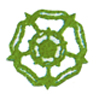 Entry from: _______________________________________________ GCYVLGA Club Rep’s Name & Telephone No: ____________________________________________AUTUMN MEETINGHandicap Index Division 1 = Up to 20.9        Handicap Index Division 2 = 21.0 – 40.0 at time of entry PLEASE NOTE THAT THIS IS A WHS QUALIFYING COMPETITIONHandicap allowances for this competition will be in accordance with the England Golf Mandatory Allowance Table ABBEYDALE GOLF CLUB – MONDAY 15th AUGUST 2022Please PRINT player names in order of priority in case a ballot is necessary. In the event of an individual player withdrawing after the draw for the competition has been published, the individual player/Club will be responsible for providing a substitute. The YVLGA Competition Secretary should be informed of any player changes ASAP.Entrance fees will not be returned.BUGGY USERS: Please see ‘Use of Buggies’ page on website for current policy.INSURANCE: Please see ‘Competition Dates’ page on website for information on Public Liability & Personal Liability Insurance.CLOSING DATE FOR ENTRIES: 1st MARCH 2022ENTRANCE FEE: £15.00 each One payment PER CLUB via Electronic Funds Transfer, payable to YVLGA AFTER THE RETURN OF THE TIMESHEETS giving successful entries. Please email ONE PRIORITISED LIST OF ENTRIES to: patsyrochester10@gmail.com or Post Entry form to:-Patsy Rochester, 115 Tennyson Avenue, Harrogate, HG1 3LE Tel: 01423 561673 (H) THE TIME SHEET WILL BE POSTED ON YVLGA WEB SITE AND EMAILED TO CLUB REPRESENTATIVESwww.yvlga.org.uk                      Division 1 NamesH’capIndexDivision 2 NamesH’capIndex